14.05.2020.HRVATSKI JEZIKNastavna jedinica: Zagonetke u prometuPročitaj zagonetke i otkrij rješenja. Napiši naslov: Zagonetke u prometuJednu zagonetku prepiši malim tiskanim slovima. Rješenje ispod napiši velikim tiskanim slovima.Nauči čitati zagonetke. 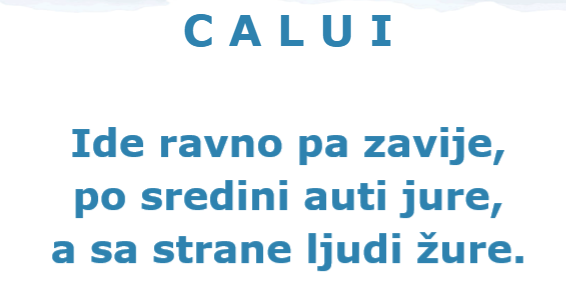 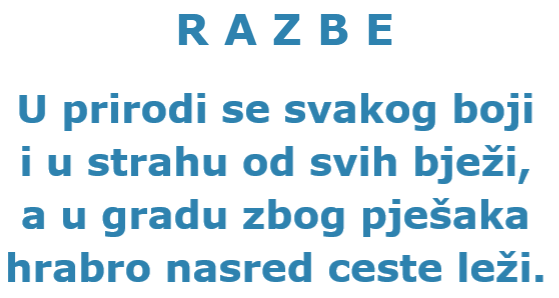 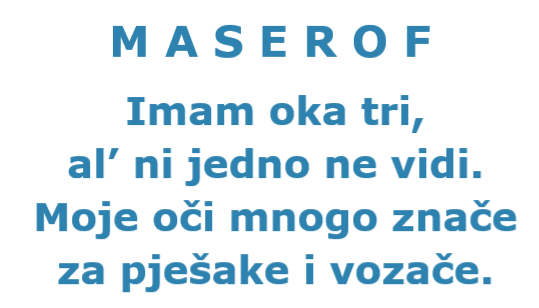 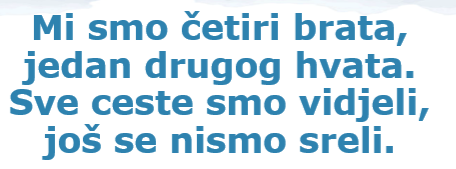 MATEMATIKA Nastavna jedinica: Oduzimanje 17-15U udžbeniku riješi zadatke na stranici 90.Kviz:https://wordwall.net/embed/ab16d9dbdee940e8a14e5a5c868a52cd?themeId=1&templateId=2PRIRODA I DRUŠTVONastavna jedinica: Vozim biciklPogledaj slike i pročitaj tekst o vožnji biciklom na stranicama 110. i 111. u udžbeniku. U radnoj bilježnici riješi zadatke na 52. i 53.stranici. Kvizhttps://wordwall.net/hr/embed/0a2c2e924e134bcc8bef02641fabacd1?themeId=41&templateId=36LIKOVNA KULTURAOd plastelina kojeg ste napravili, modelirajte automobil. KUTAK ZA ČITANJEPRIČA O PROMETNIM ZNACIMA – PREZENATACIJA U PRILOGU